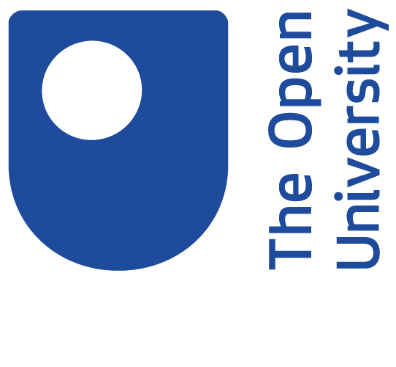 Time to ThinkOpen University Journeys in British and Irish prisons during the years of conflict, 1972-2000ImportantEvery effort is made to ensure the accuracy of this transcript, however no transcript is an exact translation of the spoken word, and this document is intended to be a guide to the original recording, not replace it.In some cases, interviewees may have made changes to the transcript.Personal/sensitive information regarding individuals who may be living has been removed from transcripts where necessary.Copyright and Permissions Rights owned or controlled by The Open University. 

All use of this transcript in part or in full requires prior permission from The Open University Archive.This transcript must not be shared beyond Open University Staff without prior permission from The Open University Archive.Please contact university-archive@open.ac.uk to discuss possible use of the content.This audio appears in the OpenLearn course, Coping with isolation: Time to Think: https://www.open.edu/openlearn/health-sports-psychology/coping-isolation-time-think/content-section-overview Session 3 audioWILLIAM MITCHELLI was a serious runner in prison, so there was a period of time, and I kept records daily of all my activities, but I averaged a hundred and five miles a week for almost nine years round the Compounds [ Compound 21 in the Maze and Long Kesh Prison]. As did others, like Billy Hutchinson and others.  I was infatuated with everything associated with physical and mental health, so you know I took a coaching badge in athletics with the then Northern Ireland coach, who was brought in to, and so on and so forth.